             Прошу разместить на официальном интернет-сайте администрации Корсаковского района  в разделе  Новости следующую информацию:             - В связи с увеличением количества обращений жителей Корсаковского района по вопросу утилизации крупногабаритных отходов (далее-КГО) администрация района информирует о том, что вывоз крупногабаритных отходов на территории муниципального образования осуществляется по заявкам жителей района поданных через главу сельского поселения  в  отдел экономики, строительства и ЖКХ администрации района. Заказывается специально оборудованный транспорт в ООО «УК «Зеленая роща», о дне вывоза и местонахождение площадки под КГО администрация сельского поселения информирует жителей за три дня до вывоза КГО  Начальник отдела экономики,строительства и ЖКХ                                                                      А. Г. Андреева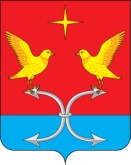 АДМИНИСТРАЦИЯ
КОРСАКОВСКОГО РАЙОНАОРЛОВСКОЙ ОБЛАСТИОТДЕЛ ЭКОНОМИКИ СТРОИТЕЛЬСТВА И ЖИЛИЩНО-КОММУНАЛЬНОГО ХОЗЯЙСТВАул. Советская, д. 31, с. КорсаковоКорсаковский район, Орловская область, 303580Телефон: (48667) 2-14-53Факс: (48667)2-11-91e-mail: korsаkr@adm.orel.ru____________________ № _______________На № ______________ от _______________Начальнику отдела организационно-правовой, кадровой работы                          и делопроизводства  Скомороховой С. Н. 
